Традиції зустрічі Нового року в різних країнах світу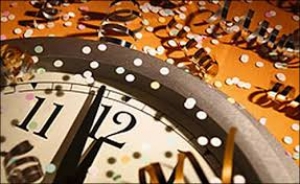 Незважаючи на те, що Новий рік – одне з небагатьох свят, що об’єднує все людство, за всіх часів у різних народів існували й існують нині свої власні традиції зустрічі Нового року, своя святкова атрибутика, свої дати для проведення цього свята.Найдавніша традиція зустрічі Нового року, як правило, пов’язана з розповсюдженим повір’ям: “як Новий рік зустрінеш, так його й проведеш”.Люди чекають від цього свята чудес, нових успіхів, щастя й зустрічають його відповідно до традицій свого народу. У різних країнах звичаї святкування Нового року дуже різні. Пропонуємо Вам дізнатися, як у якій країні зустрічають Новий рік.АвстріяСучасний звичай подарунків і вітань на Новий рік тут був поширений ще наприкінці XVIII - початку XIX століть. Тепер прийнято дарувати фігурки або посилати поштові листівки з традиційними символами щастя – сажотрусом, чотирилистою конюшиною, свинею. Вечеря 31 грудня повинна бути багатою, щоб у новому році добре жилося. Обов’язковою м’ясною стравою було заливне порося або свинина.СШАУ Америці головна увага звертається не на сам подарунок, а на його упаковку − коробки, коробочки і футляри. У різдвяний вечір сім’я і друзі із захопленням відкривають подарунки, які можуть бути загорнутими в десять одеж, як качан капусти.БолгаріяУ Болгарії традиційно зустрічають Новий рік удома. Перед початком свята наймолодший у будинку стоїть біля ялинки і виспівує гостям колядки. У подяку добрі дядьки й тітки дарують йому подарунки. Найцікавіше починається з 12-м ударом годинника. У цей час в будинках на мить гасне світло для новорічних поцілунків. Тільки після цього господиня починає розрізати пиріг із запеченими в ньому сюрпризами. Якщо дісталася монета – чекай багатства, гілочка троянди – любові. Така ж тістечково-сюрпризна традиція поширена в Румунії і Австралії.ПортугаліяСхожа традиція існує у Португалії: напередодні Різдва вони дарують “королівський пиріг”. Окрім цукатів і мигдалю, в ньому запечена одна медалька або фігурка. Той, кому пощастило її знайти, зовсім не зобов’язаний ковтати сюрприз, який просто означає: “мир будинку твоєму!”ДаніяМаленьким жителям Данії дарують дерев’яну або плюшеву ялиночку з тролем, що виглядає з-під зелених гілочок. Данці вірять, що лісовий пустун – це втілення душі дерева. Опівночі господиня подає на святковий стіл величезну миску солодкої рисової каші з секретом. Особливість цієї каші в тому, що на дно миски захований горішок або мигдаль. Ця традиція особливо подобається неодруженим дівчатам: якщо попадеться горішок – наступного року весілля не минути. Усім іншим обіцяється просто щасливий новий рік. Що само по собі теж непогано.ВеликобританіяУ Великобританії замовляють подарунки у Father Christmas (буквально – Батько Різдво). Йому пишуть докладний лист з перерахуванням бажаного, який кидають у камін. НімеччинаРіздво в Німеччині свято сімейне. Усі повинні неодмінно зібратися за святковим столом. Цього дня відбувається церемонія обміну подарунками, яка навіть має свою назву – Бешерунг. ІталіяУ Італії в кінці року, що йде, зі всіх вікон летять старі або непотрібні речі. Італійці завжди піклуються про те, щоб вступити в Новий рік не тільки у оновленому інтер’єрі, але і одягнувшись у все нове. А маленькі італійці чекають подарунків від жінки Діда Мороза, яку звуть Ла Бефана.ІспаніяНапередодні свята в Іспанії, відправляючись у будь-який будинок, слід покласти в подарункову корзину шампанське. Сам Новий рік для іспанців – свято суспільне. Адже саме в цю ніч любителі ритуальних обрядів і традицій поспішають на центральну площу до величезної ялинки поласувати виноградом. Під час удару годинника кожен з тисячі, присутніх біля ялинки намагається з’їсти 12 виноградин. Кожна виноградинка символізує один із прийдешніх місяців, а коли встигнули з’їсти всі 12 − “гарантоване” виконання заповітного бажання. Ця забавна традиція розповсюджується і на тих, хто зустрічає Новий рік у будинку. Виноград кладеться на кожну тарілку.ФранціяНезважаючи на те, що французів називають волелюбною нацією, у новорічну ніч вони вважають за краще не цілуватися, а наїдатися і напиватися. За традицією, хороший господар-винороб неодмінно повинен цокнутися з бочкою вина, привітати її зі святом і випити за майбутній врожай. А оскільки вино у Франції не робить тільки ледачий, можете собі уявити, як у них там весело.Здрастуй, Дід Мороз! Як у тебе справи? Я вчуся в 3-у класі,  вчуся дуже добре, на 4 і 5 ! Відвідую гурток малювання! Рік пройшов у мене добре. Я дуже люблю свою велику сім'ю! Дорогий Дідусь Мороз, я хочу отримати в подарунок від тебе етюдник або що-небудь для занять малюванням. Заздалегідь дякую! Буду чекати подарунок з нетерпінням. До побачення!